 n. 8A19 – del 07/02/2019REGOLAMENTI  ATTIVITA’  PROMOZIONALE F.I.S.R.  -  Friuli Venezia Giulia  ANNO - 2019PATTINAGGIO  ARTISTICODefinizioni  generali							Pag. 1Regole generali								Pag. 2Tabelle di difficoltà							Pag. 3Categorie di appartenenza livelli difficoltà		Pag. 5Regolamento Trofeo Speranze (agg.2019)		Pag. 6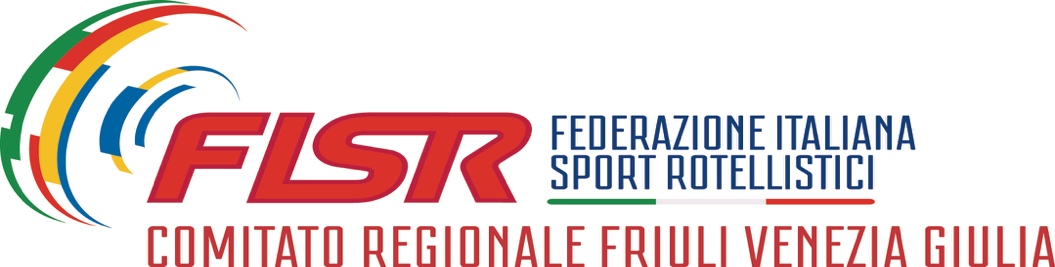 DEFINIZIONI GENERALI:Difficoltà tecniche:tutti gli elementi SALTI e TROTTOLE come codificati dalle Norme FISRPosizioni di base e di equilibrio:BilanciatoBilanciato con gamba flessa avantiBilanciato in posizione abbassataBilanciato tenuto (spaccata)CignoAngeloAngelo tenuto o figurato (Arco)AffondoPapera o lunaCollegamenti:  Tutte le posizioni di base e di equilibrioInversioni del senso di marcia:con cambio di piede es: Mohawk o Choctaw.su un piede: tre, controtre, volte, controvolte.BoccoleSpiraliPivot o compassoPassi puntati (1/2 flip, cervo, puntato battuto, sforbiciate, …)Pag.1REGOLE GENERALI:Sono ammessi a partecipare atleti che nel 2018/2019 non abbiano preso parte ad attività Federale per la specialità di Singolo libero e Coppie artistico e Solo dance internazionale.Sono ammessi a partecipare atleti che nel 2019 abbiamo partecipato all’attività Federale per la specialità Esercizi Obbligatori, Solo dance nazionale, e Coppie danza.Le atlete femmine nate dal 2010 e anni precedenti che si classificano nei primi tre posti ALLA FASE REGIONALE, l’anno successivo devono partecipare nel livello superiore.Ogni atleta può selezionare uno dei livelli disponibili a seconda del suo anno di nascita, ed iscriversi alla categoria corrispondente. 
É possibile cambiare categoria da un Trofeo all’altro.Per quanto concerne i brani musicali, i costumi, la possibilità di inginocchiarsi o distendersi durante il programma e tutte le disposizioni generali analoghe, si fa riferimento alle Norme Attività FISR 2019. Per il TROFEO SPERANZE gli atleti dovranno indossare il body sociale.Per ogni livello è prevista una serie di elementi da eseguire nel programma, fermo restando che non vi sarà alcuna penalizzazione specifica per “elemento non eseguito”. La ripetizione degli elementi è permessa, purché essi siano previsti nell’elenco del livello scelto.Non è consentito inserire nel programma difficoltà tecniche (v. sopra) inserite nei livelli superiori a quello selezionato. 
Eventuali difficoltà tecniche inserite in eccesso verranno penalizzate con una detrazione di 0.2 nel punteggio B per ogni difficoltà aggiunta.Il giudizio verrà espresso mediante due punteggi (A e B) completamente svincolati uno dall’altro. Punteggio A (Contenuto Tecnico) - Comprende la valutazione delle difficoltà tecniche (v. sopra) e della eventuale serie di passi. Verrà dato maggior risalto alla qualità e alla varietà degli elementi inseriti e non alla loro quantità. Punteggio B (Contenuto Artistico) - Comprende la valutazione dei seguenti parametri: la qualità del pattinaggio di base e le abilità motorie ad esso connesse; la costruzione del programma dal punto di vista del tracciato, delle transizioni e dell’intento coreografico; l’interpretazione artistica e le capacità di movimento; la musicalità. La Giuria sarà composta da Ufficiali di gara CUG e / o da atleti maggiorenni e / o da tecnici. Le Classifiche, separate tra Maschi e Femmine, saranno stilate con il sistema “WHITE”. In caso  di parità passerà primo l’atleta che risulterà più giovane di età.Pag.2TABELLE DI DIFFICOLTÀ:LIVELLO 1:Durata del disco: 2.00 +/- 10 secPattinaggio avanti, in rettilineo ed in curvaBilanciato avanti o indietro in posizione verticale con gamba flessa avantiPiegamento avanti o indietro su entrambi gli artiBilanciato avanti o indietro in posizione abbassata (carrello)Salto a piedi pari eseguito singolarmenteLimoni avanti e indietroAngelo avantiTrottola a due piedi (min. 1 giro)LIVELLO 2:Durata del disco: 2.00 +/- 10 secPasso incrociato avanti e indietroSalti a piedi pari avanti o indietro in sequenza (max tre salti consecutivi)Salto a piedi pari da ½ giro (max tre salti consecutivi)Serie di passaggi con movimenti delle braccia e/o del corpo in diagonale o sull’asse longitudinale della pista (sui ¾ della lunghezza).Trottola verticale interna indietro (min 1 giro)Posizioni di base e di equilibrio anche in combinazione liberaLIVELLO 3:Durata del disco: 2.00 +/- 10 secSalto del treCombinazione di salti a piedi pari da ½ giro (max. tre salti; ultima rotazione con arrivo in bilanciato indietro esterno destro)Trottola verticale interna indietro (min. 2 giri)Serie di passaggi con movimenti delle braccia e/o del corpo in diagonale o sull’asse longitudinale della pista (sui ¾ della lunghezza)Posizioni di base e di equilibrio anche in combinazione liberaLIVELLO 4:Durata del disco: da 2.00 a 2.30 +/- 10 secSalto del tre, toeloop, salchow (anche in combinazione tra loro;   max 2 combinazioni diverse di max 2 salti)Trottola verticale interna indietro (min. 3 giri)Serie di passaggi con movimenti delle braccia e/o del corpo in diagonale o sull’asse longitudinale della pista (sui ¾ della lunghezza)CollegamentiLIVELLO 5:Durata del disco: da 2.00 a 2.30 +/- 10 secSalto del tre, toeloop, salchow e thoren (anche in combinazione tra loro; max 2 combinazioni diverse di max 2 salti)Salti da gito eseguiti singolarmenteTrottola verticale interna indietro (min. 3 giri) Serie di passaggi con movimenti delle braccia e/o del corpo in diagonale o sull’asse longitudinale della pista (sui ¾ della lunghezza)CollegamentiPag.3LIVELLO 6:Durata del disco: da 2.00 a 3.00 +/- 10 secSalti non superiori ad 1 giro di rotazioneCombinazione di salti (max. 3 combinazioni diverse di max. 3 salti)Trottola verticali, interna indietro (min. 3 giri), esterna indietro (min. 2 giri), esterna avanti (min. 2 giri), interna avanti (min. 2 giri)Max 2 trottole eseguite singolarmenteMax 1 combinazione di trottoleSerie di passaggi con movimenti delle braccia e/o del corpo in diagonale o sull’asse longitudinale della pista (sui ¾ della lunghezza)Collegamenti LIVELLO 7:Durata del disco: 3.00 +/- 10 secSalti non superiori ad 1 giro di rotazioneAxelCombinazione di salti (max. 3 combinazioni diverse di max. 5 salti escluso Axel)Trottole verticaliTrottole abbassate Trottola angelo esterna indietroCombinazione di trottoleSerie di passi con movimenti delle braccia e/o del corpo in cerchio, in diagonale o sull’asse longitudinale (sui ¾ della lunghezza)CollegamentiLIVELLO 8:Durata del disco: 3.00 +/- 10 secSalti non superiori ad 1 giro di rotazione e AxelUn doppio a scelta tra toeloop e salchow eseguito singolarmenteCombinazione di salti (max. 3 combinazioni diverse di max. 5)Trottole verticaliTrottole abbassateTrottole ad angelo di base Combinazione di trottoleSerie di passi con movimenti delle braccia e/o del corpo in cerchio, in diagonale o sull’asse longitudinale (sui ¾ della lunghezza)CollegamentiPag.4CATEGORIE DI APPARTENENZA E RELATIVI LIVELLI DI DIFFICOLTA’ ESEGUIBILI:	Categoria		Annate/e		Livello/iTROFEO SPERANZE	Debuttanti 		2014 			Livello 1	Pulcini 			2013 			Livello 2	Cuccioli	 		2012 			Livello 3	Speranze		2011 			Livello 4GIOCHI GIOVANILI	Debuttanti		2014 			Livello 1 	Pulcini			2013 			Livello 2 o 3	Cuccioli			2012 			Livello 3 o 4	Speranze		2011			Livello 3 o 4	Promesse		2010			Livello 4 o 5	Fascia Blu		2008/2009		Livello 4 o 5 	Fascia Verde		2006/2007		Livello 5 o 6 TROFEO ORIZZONTE	Debuttanti		2014 			Livello 1 	Pulcini			2013 			Livello 1 o 2 o 3	Cuccioli			2011/2012		Livello 2 o 3 o 4	Speranze		2009/ 2010		Livello 3 o 4 o 5	Fascia Blu		2007/2008		Livello 4 o 5 o 6	Fascia Verde		2005/2006 		Livello 5 o 6 o 7  	Fascia Rossa		2004 e prec.		Livello 6 o 7 o 8 Pag.5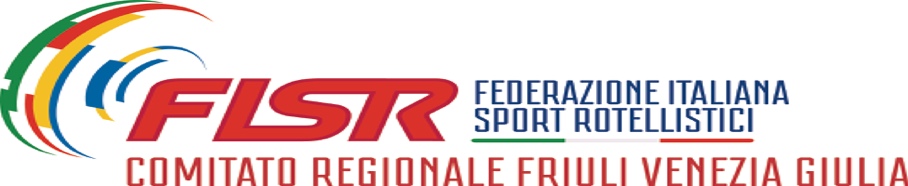 TROFEO  SPERANZE  -  2019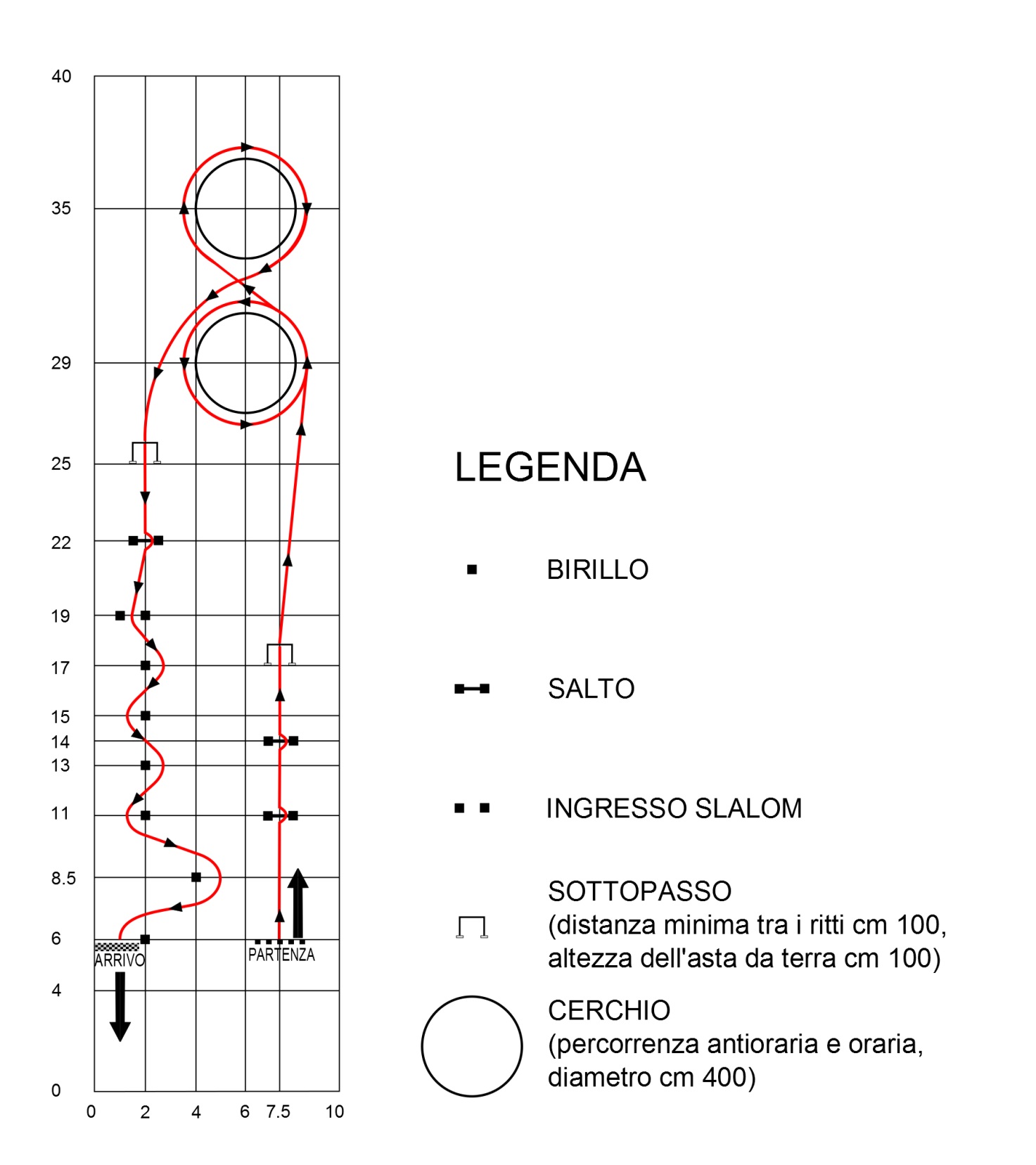 Pag.6REGOLAMENTO:Gli atleti suddivisi per categoria (maschi e femmine gareggeranno separati), affronteranno il percorso di destrezza “cronometrato”; ogni difficoltà ommessa o sbagliata verrà penalizzata di 1 secondo (birilli – sottopasso e asticelle); e di 8 secondi (cerchio – ultimo birillo posizionato all’arrivo; ed aggiunta al tempo finale raggiunto.Il superamento delle asticelle  dovrà avvenire con il salto a piedi pari Lo slalom tra i birilli verrà eseguito con i due piedi a terra (no statuine). Se l’atleta solleva leggermente il piede per una minor pressione del peso non deve essere penalizzato, se l’atleta solleva il piede volutamente per percorrere meno “strada” deve essere penalizzato (piede alzato penalità 1 secondo).Quindi si stilerà una classifica dei migliori tempi a seguire e le premiazioni.Gli atleti partecipanti alla gara del percorso (gara “A”) dovranno indossare esclusivamente la divisa sociale. Il percorso sarà giudicato da dirigenti federali con l’obbligo di un Presidente di Giuria C.U.G.CLASSIFICHEA-  Le gare saranno separate con due premiazioni distinte:       1- percorso       2- disco di gara.B- Gli atleti avranno la facoltà di gareggiare o nel percorso o nel disco di gara o in ambedue le gare. Pag.7Categorie partecipanti Categorie partecipanti Categorie partecipanti Categorie partecipanti N°CATSANNO1DEBUTTANTIM/F20142PULCINIM/F20133CUCCIOLIM/F20124SPERANZEM/F2011